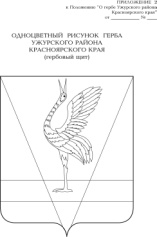 АДМИНИСТРАЦИЯ УЖУРСКОГО РАЙОНАКРАСНОЯРСКОГО КРАЯ  ПОСТАНОВЛЕНИЕ03.02.2021                                            г. Ужур                                                    № 88О внесении изменений в постановление администрации от 03.11.2016 № 632 «Об утверждении муниципальной программы «Эффективное управление муниципальным имуществом Ужурского района»В соответствии со статьей 179 Бюджетного кодекса Российской Федерации, постановлением администрации Ужурского района от 12.08.2013 № 724 «Об утверждении Порядка принятия решений о разработке муниципальных программ Ужурского района, их формировании и реализации», руководствуясь статьей 19 Устава Ужурского района, ПОСТАНОВЛЯЮ:1. Внести в приложение к постановлению администрации от 03.11.2016 № 632 «Об утверждении муниципальной программы «Эффективное управление муниципальным имуществом Ужурского района» (далее - Программа), следующие изменения:1.1. В паспорте программы (приложение к Программе) раздел таблицы «Ресурсное обеспечение программы» читать в новой редакции:1.2. Приложение № 1 к программе читать в новой редакции согласно приложению № 1.1.3. Приложение № 2 к программе читать в новой редакции согласно приложению № 2.1.4. В паспорте Подпрограммы 1 (приложение № 5 к Программе) раздел таблицы «Ресурсное обеспечение подпрограммы» читать в новой редакции:1.5. Приложение № 2 к подпрограмме 1 читать в новой редакции согласно приложению № 3.2. Постановление вступает в силу в день, следующий за днем официального опубликования в специальном выпуске районной газеты «Сибирский хлебороб».Глава района                                                                                          К.Н. ЗарецкийПриложение № 1 к постановлению администрации Ужурского района от 03.02.2021 № 88Приложение №1 к программеРесурсное  обеспечение муниципальной программы за счет средств районного  бюджета, в том числе средств, поступивших из бюджетной системы и бюджетов государственных внебюджетных фондовПриложение № 2 к постановлению администрации Ужурского района от 03.02.2021 № 88Приложение №2 к программеИсточники финансирования программ, отдельных  мероприятия программы (средств районного бюджета, в том числе средства, поступившие из бюджетов других  уровней бюджетной системы, бюджетов государственных внебюджетных  фондов)Приложение № 3 к постановлению администрации Ужурского района от 03.02.2021 № 88Приложение № 2 к подпрограмме 1Перечень мероприятий подпрограммы 1Ресурсное обеспечение программыОбщий объем по программе 223 402,7 тыс. руб., в т. ч. по годам:2017- 15 703,7 тыс. руб.2018 - 20 867,3 тыс. руб.2019 - 35 895,6 тыс. руб.2020 -54 867,3  тыс. руб.2021- 40 807,5 тыс. руб.2022 –24 754,5 тыс. руб.2023- 30 506,8 тыс. руб.Объемы финансирования за счет средств районного бюджета 36 377,1 тыс. руб., в т. ч. по годам:2017- 4 960,0 тыс. руб.2018 - 5 107,3 тыс. руб.2019 - 6 850,0 тыс. руб.2020 -5 325,0  тыс. руб.2021- 4 711,6  тыс. руб.2022 - 4 711,6  тыс. руб.2023- 4 711,6  тыс. руб.Объемы финансирования за счет средств краевого бюджета 187 025,6тыс. руб. , в т. ч. по годам:2017- 10 743,7 тыс. руб.2018  – 15 760,0 тыс. руб.2019  – 29 045,6 тыс. руб.2020-49 542,3 тыс. руб.2021-36 095,9 тыс. руб.2022 – 20 042,9 тыс. руб.2023- 25 795,2 тыс. руб.Ресурсное обеспечение подпрограммыОбщие объемы финансирования 93 818,8 тыс. руб.Объемы финансирования за счет средств краевого бюджета 81934,0 тыс. руб., в т.ч. по годам:2021- 36 095,9 тыс. руб.2022- 20 042,9 тыс. руб.2023 -25 795,2 тыс. руб.Объем средств за счет средств районного бюджета 11 884,8 тыс. руб. в т.ч. по годам:2021- 3961,6 тыс. руб.2022- 3961,6 тыс. руб.2023 -3961,6 тыс. руб.Статус (муниципальная программа, подпрограмма)Наименова-ние  программы, подпрограммыНаименование ГРБСКод бюджетной классификации Код бюджетной классификации Код бюджетной классификации Код бюджетной классификации Статус (муниципальная программа, подпрограмма)Наименова-ние  программы, подпрограммыНаименование ГРБСГРБСРз
ПрЦСРВРПервый год2021г.второй год планового периода2022г.Третий год планового периода2023г.Итого на периодМуниципальная программа Эффектив-ное управление муниципальным имуществом Ужурского районавсего расходные обязательства по программеХХХХ40 807,524 754,530 506,896 068,8Муниципальная программа Эффектив-ное управление муниципальным имуществом Ужурского районав том числе по ГРБС:Муниципальная программа Эффектив-ное управление муниципальным имуществом Ужурского районаАдминистрация Ужурского  района Красноярского края140 ХХХ40 447,524 394,530 146,894 988,8Муниципальная программа Эффектив-ное управление муниципальным имуществом Ужурского районаФинансовое управление администрации Ужурского района Красноярского края090 ХХХ360,0360,0360,01080,0Подпрограмма 1 Управление муниципальным имуществомвсего расходные обязательства по подпрограмме ХХХХ40057,524004,529756,893818,8Подпрограмма 1 Управление муниципальным имуществомв том числе по ГРБС:Подпрограмма 1 Управление муниципальным имуществомАдминистрация Ужурского  района Красноярского края 140ХХХ39947,523894,529646,8 93488,8Подпрограмма 1 Управление муниципальным имуществомФинансовое управление администрации Ужурского района Красноярского края090ХХХ110,0110,0110,0330,0Подпрограмма 2Регулирование земельных отношенийвсего расходные обязательства XXXX750,0750,0750,02250,0Подпрограмма 2в том числе по ГРБС:Подпрограмма 2Финансовое управление администрации Ужурского района Красноярского края090XXX250,0250,0250,0750,0Подпрограмма 2Администрация Ужурского  района Красноярского края140XXX500,0500,0500,01500,0СтатусНаименование муниципальной программы, подпрограммы муниципальной программыОтветственный исполнитель, соисполнителиСтатусНаименование муниципальной программы, подпрограммы муниципальной программыОтветственный исполнитель, соисполнителиочередной финансовый год(2021)первый год планового периода(2022)второй год планового периода(2023)Итого на периодМуниципальная программаЭффективное управление муниципальным имуществом Ужурского района Всего                    40807,524754,530506,896068,8Муниципальная программаЭффективное управление муниципальным имуществом Ужурского района в том числе:             Муниципальная программаЭффективное управление муниципальным имуществом Ужурского района федеральный бюджет 0,00,0 0,00,0Муниципальная программаЭффективное управление муниципальным имуществом Ужурского района краевой бюджет           36095,920042,925795,281934,0Муниципальная программаЭффективное управление муниципальным имуществом Ужурского района внебюджетные  источники                 Муниципальная программаЭффективное управление муниципальным имуществом Ужурского района бюджеты муниципальных   образований 4711,64711,64711,614134,8Муниципальная программаЭффективное управление муниципальным имуществом Ужурского района юридические лицаПодпрограмма 1 Управление муниципальным имуществомВсего40057,524004,529756,893818,8Подпрограмма 1 Управление муниципальным имуществомв том числе:Подпрограмма 1 Управление муниципальным имуществомфедеральный бюджет  0,00,0 0,00,0Подпрограмма 1 Управление муниципальным имуществомкраевой бюджет           36095,920042,925795,281934,0Подпрограмма 1 Управление муниципальным имуществомвнебюджетные  источники                 Подпрограмма 1 Управление муниципальным имуществомбюджеты муниципальных   образований 3961,63961,63961,611884,8Подпрограмма 1 Управление муниципальным имуществомюридические лицаПодпрограмма 2 Регулирование земельных отношенийВсего                    750,0750,0750,02250,0Подпрограмма 2 Регулирование земельных отношенийв том числе:             Подпрограмма 2 Регулирование земельных отношенийфедеральный бюджет  0,0 0,00,0 0,0 Подпрограмма 2 Регулирование земельных отношенийкраевой бюджет           0,0 0,0 0,00,0Подпрограмма 2 Регулирование земельных отношенийвнебюджетные  источники                 Подпрограмма 2 Регулирование земельных отношенийбюджеты муниципальных   образований   750,0750,0750,02250,0Подпрограмма 2 Регулирование земельных отношенийюридические лицаНаименование  программы, подпрограммыГРБС Код бюджетной классификацииКод бюджетной классификацииКод бюджетной классификацииКод бюджетной классификацииРасходы 
(тыс. руб.), годыРасходы 
(тыс. руб.), годыРасходы 
(тыс. руб.), годыРасходы 
(тыс. руб.), годыОжидаемый результат от реализации подпрограммного мероприятия (в натуральном выражении)Наименование  программы, подпрограммыГРБС ГРБСРзПрЦСРВРочередной финансо-вый годочередной финансо-вый годВторой год планового периодатретий год планового периодаИтого на периодУправление муниципальным имуществомАдминистрация Ужурского района40057,540057,524004,529756,893818,8Мероприятие 1Инвентаризация объектов недвижимости, улучшение состояния имущества, содержание имущества находящегося в муниципальной собственности, инвентаризация дорог вне границ населенных пунктов, инженерно-геологические изыскания для строительства, паспортизация памятниковАдминистрация Ужурского района140011311100812102441220,01220,01220,01220,03 660,0Постановка на кадастровый учет, тех  планы на ОКСы .Улучшение состояния имущества , обслуживание имущества, находящегося в муниципальной собственности, Кирова, 42, ремонт мун. имуществаМероприятие 2 Оценка муниципального имуществаАдминистрация Ужурского района14001131110081180244100,0100,0100,0100,0300,0Определение рыночной стоимости муниципального имущества  Мероприятие 3Иные межбюджетные трансферты для постановки на кадастровый учет объектов капитального  строительства  Финансовое  управление администрации  Ужурского района14001131110081280540110,0110,0110,0110,0330,0Поселениям на ОКСы (Крутояр 30 т. р., М. Имыш– 70 т. р. М. Имыш 10 т. р)Мероприятие 4Содержание муниципального  имущества по ул. Кооперативная, 14Администрация  Ужурского района140011311100840602441 980,01 980,01 980,01 980,05940,0содержание муниципаль-ного имуществаМероприятие 5Обеспечение жилыми помещениями детей-сирот и детей, оставшихся без попечения родителей, лиц из числа детей-сирот и детей, оставшихся без попечения родителей, за счет средств краевого бюджетаАдминистрация Ужурского района1401004111007587041236095,936095,920042,925795,281934,0Обеспечение жилыми помещениями детей-сиротМероприятие 6Взносы на капитальный ремонт общего имущества в многоквартирных домах собственниками помещенийАдминистрация Ужурского района14001131110081250244551,6551,6551,6551,61 654,8Оплата капитального ремонта в многоквартирных домах согласно плана Мероприятие 7Иные межбюджетные трансферты на улучшение состояния имущества, содержание имущества, находящегося в муниципальной  собственностиФинансовое  управление администрации Ужурского  района090011311100812605400,00,00,00,00,0Иные межбюджетные трансферты на улучшение состояния имущества, содержание имущества, находящегося в муниципальной  собственностиФинансовое  управление администрации Ужурского  района090050311100812605400,00,00,00,00,0